Unity Braxton Middle School
2022-23 School Supply List

Welcome to the 2022-23 school year!  We are excited that you are a part of our Jaguar family and cannot wait for school to start!  These are generic supplies that all students will need for the 2022-23 school year.  Teachers of specific courses may suggest additional supplies, which will be communicated in course syllabus after school is in session.
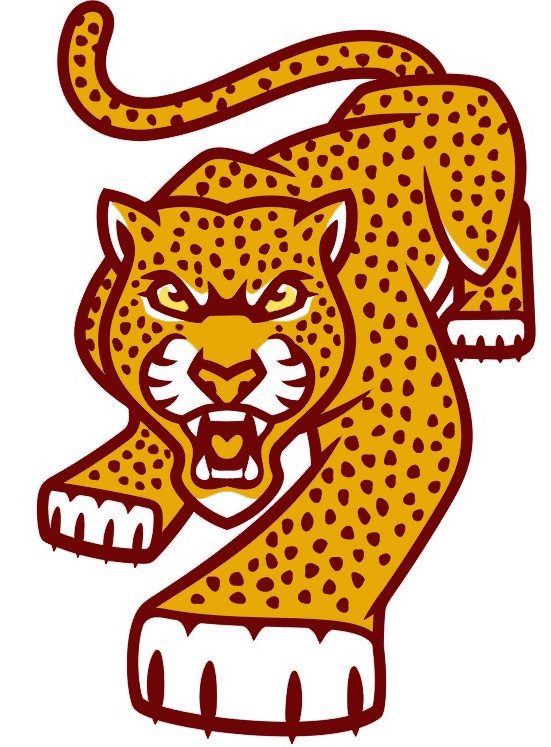 
UBMS will issue each student a laptop device and charger for use during the 
2022-23 school year.  For mathematics, students will be using the DESMOS online calculator for classwork, homework and assessments (including the SOL assessments), so a personal calculator is not required.6th, 7th, and 8th Graders3 packs of #2 pencils
1 small handheld sharpener
2 packs of pens (blue or black)
1 pack of highlighters
1 five-subject notebook for core classes
1 three-subject notebook for encore classes
2 composition books
1 pack of loose-leaf paper 
1 pack of graph paper
5 two-pocket folders
1 pack of index cards